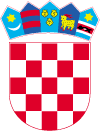        REPUBLIKA HRVATSKABJELOVARSKO – BILOGORSKA ŽUPANIJA    OPĆINA SIRAČ       OPĆINSKI NAČELNIK______________________________Tel.: 043/675-250, Fax: 043/675-259KLASA: 320-03/24-01/2URBROJ: 2103-17-02-24-1Sirač, 03.06.2024.        Temeljem članka 11. Programa potpora poljoprivredi Općine Sirač za razdoblje od 2024. do 2027. godine (»Županijski glasnik Bjelovarsko-bilogorske županije«, broj 06/24), članka 51a. Statuta Općine Sirač (»Županijski glasnik Bjelovarsko-bilogorske županije«, broj 19/09, 06/10, 03/13, 01/18, 03/21) Načelnik Općine Sirač objavljuje:		JAVNI POZIV	za potpore poljoprivredi Općine SiračI. PREDMET JAVNOG POZIVAPredmet ovog Javnog poziva je dodjela bespovratnih novčanih sredstava iz Proračuna Općine Sirač sukladno Programu potpora poljoprivredi Općine Sirač.Potpore poljoprivredi Općine Sirač obuhvaćaju potpore kako slijedi:Sukladno Uredbi komisije 1408/2013:Unapređenje biljne poljoprivredne proizvodnje Mjera 1.1. Okrupnjavanje poljoprivrednog zemljištaMjera 1.2. Uzorkovanje tla i kalcifikacija poljoprivrednog zemljištaMjera 1.3. Podizanje protugradnih mrežaMjera 1.4. Navodnjavanje Mjera 1.5. Ispitivanje uređaja za zaštitu biljaMjera 1.6. Nabava poljoprivredne mehanizacije i opremeMjera 1.7. Potpore za pripremu projekata za financiranje iz fondova Europske unije ili natječaja koje raspisuju ministarstva RH  Unapređenje stočarske proizvodnjeMjera 2.1. Umjetno osjemenjivanje Mjera 2.2. Pčelarska proizvodnjaMjera 2.3. Veterinarske usluge poljoprivrednih gospodarstavaEdukacija poljoprivrednikaMjera 3.1. Edukacija i stručno osposobljavanje poljoprivrednih proizvođačaOsiguranje poljoprivrednih usjeva, nasada i stokeMjera 4.1. Sufinanciranje premija osiguranja biljne i stočarske proizvodnjeTrajni nasadiMjera 5.1. Potpore za nabavu sadnica šljivaMjera 5.2. Sufinanciranje markice za proizvodnju rakijeSukladno Uredbi 1407/2013:Unapređenje plasmana vlastitih proizvodaMjera 6.1. Izgradnja i opremanje prostora za preradu u poljoprivrediPotpore male vrijednosti će se dodjeljivati sukladno pravilima EU o pružanju državne potpore poljoprivredi i ruralnom razvoju propisanim Uredbom Komisije (EU) br. 1408/2013 od 18. prosinca 2013. o primjeni članka 107. i 108. Ugovora o funkcioniranju Europske unije na potporu de minimis u poljoprivrednom sektoru (SL L352, 24.12.2013.) i Uredbe komisije (EU) 2019/316 od 21. veljače 2019. o izmjeni Uredbe (EU) br. 1408/2013 o primjeni članaka 107. i 108. Ugovora o funkcioniranju Europske unije na potpore de minimis u poljoprivrednom sektoru (SL L51/1, od 22.02.2019.) - (dalje u tekstu: Uredba 1408/2013.)Sredstva za potpore poljoprivredi osigurana su u Proračunu Općine Sirač za 2024. godinu, na razdjelu 002, u glavi 00201, program 1014, aktivnost A100042, pozicija 747 u ukupnom iznosu od 35.000,00 eura.Po ovom Javnom pozivu jedno poljoprivredno gospodarstvo može se javiti na više mjera, ali ostvariti može sveukupno maksimalni iznos potpora u tekućoj godini ne veći od 6.600,00 eura.II. PODRUČJE PRIMJENE I KORISNICI MJERA Sukladno članku 1. Uredbe 1408/2013, potpore se dodjeljuju poduzetnicima koji se bave primarnom proizvodnjom poljoprivrednih proizvoda, uz iznimku:potpora čiji je iznos određen na temelju cijene ili količine proizvoda stavljenih na tržište,potpora djelatnostima vezanima uz izvoz, to jest potpora koje su izravno vezane uz izvezene količine, potpora za osnivanje i upravljanje distribucijskom mrežom ili za neke druge tekuće troškove vezane uz izvoznu djelatnost,potpora uvjetovanih korištenjem domaćih umjesto uvoznih proizvoda.Sukladno članku 2. Uredbe 1408/2013, "poljoprivredni proizvodi" znači proizvodi iz Priloga I. Ugovora o funkcioniranju Europske unije, uz iznimku proizvoda ribarstva i akvakulture obuhvaćenih Uredbom Vijeća (EZ) br. 104/2000.Ostale potpore koje se dodjeljuju po ovom Javnom pozivu i Programu dodjeljuju se sukladno pravilima EU o pružanju državne potpore propisanim Uredbom Komisije (EZ) br. 1407/2013 od 18. prosinca 2013. o primjeni članaka 107. i 108. Ugovora o funkcioniranju Europske unije na de minimis potpore - u daljnjem tekstu: Uredba 1407/2013.III. UVIJET ZA DODJELU POTPOREKorisnik potpore, po odredbama ovog Javnog poziva i Programa je poljoprivredno gospodarstvo (u daljnjem tekstu PG), upisano u Upisnik poljoprivrednih gospodarstava, koje ima sjedište, proizvodnju ili zemljište površine veće od 2 ha na području Općine Sirač, a nositelj nema nepodmirenih financijskih obveza prema Republici Hrvatskoj i Općini Sirač. Potporu može koristiti samo jedan član PG.Poljoprivrednim gospodarstvom podrazumijevaju se obiteljska poljoprivredna gospodarstva (OPG/PG), obrti, trgovačka društva, udruge i zadruge registrirane za obavljanje poljoprivredne djelatnosti.Podnositelju zahtjeva odobrit će se potpora ukoliko isti ispunjava sve uvjete iz ovog Javnog poziva.Pojmom jedan poduzetnik, sukladno članku 2. točki 2. Uredbe de minimis, obuhvaćeni su svi poduzetnici ukoliko su izravno ili preko jednog ili više drugih poduzetnika, međusobno povezani tako da jedan poduzetnik:ima većinu glasačkih prava dioničara ili članova drugog poduzetnika,ima pravo imenovati ili razriješiti većinu članova upravnog ili nadzornog tijela drugog poduzetnika,ima pravo ostvarivati vladajući utjecaj na drugog poduzetnika po međusobnom ugovoru sklopljenom sukladno statutu ili društvenom ugovoru tog poduzetnika,koji je dioničar ili član drugog poduzetnika, po dogovoru s drugim dioničarima ili članovima tog poduzetnika, sam kontrolira većinu glasačkih prava dioničara ili članova tog poduzetnika.Poduzetnici koji su u bilo kojem od odnosa navedenih u prethodnom stavku smatraju se jednim poduzetnikom.	Prijava istog troška u različitim mjerama nije prihvatljiva.	Ukoliko je korisnik potpore stekao pravo na potporu u trenutku kada je preostali planirani iznos za te namjene manji od pripadajućeg iznosa, korisniku će se dodijeliti preostali iznos.	U slučaju da sredstva iz pojedine ili pojedinih mjera ne budu iskorištena ili ne budu iskazani interesi poljoprivrednih gospodarstava, dio ili cjelokupan iznos tih sredstava može se prerasporediti u jednu ili više mjera iz ovog Javnog poziva i Programa.	Potpore se mogu dodijeliti uz uvjet da su poštovana ograničena vezana za pragove dodjele potpora male vrijednosti u poljoprivredi.Sukladno članku 3. Uredbe 1408/2013 ukupan iznos potpora male vrijednosti koji je dodijeljen  jednom  poduzetniku  ne  smije  prijeći  iznos  od  20.000,00  EUR-a tijekom razdoblja od tri fiskalne godine te se ta gornja granica primjenjuje bez obzira na oblik ili svrhu potpore.Sukladno članku 3. Uredbe 1407/2013 ukupan iznos potpora male vrijednosti koji je  dodijeljen jednom poduzetniku ne smije  prijeći  iznos od 200.000,00 EUR-a tijekom razdoblja od tri fiskalne godine te se ta gornja granica primjenjuje bez obzira na oblik ili svrhu potpore.Sukladno članku 6. Uredbe 1407/2013, podnositelj zahtjeva mora svom zahtjevu priložiti izjavu o iznosima dodijeljenih potpora male vrijednosti iz drugih izvora tijekom prethodne dvije fiskalne godine i u tekućoj fiskalnoj godini na propisanom obrascu.	Ne dugovanje prema Općini Sirač nije potrebno dokazivati, isto će se provjeriti u službenim evidencijama Općine Sirač po zaprimanju prijave.IV. DODJELA POTPORE1. Unapređenje biljne poljoprivredne proizvodnjeMjera 1.1. Okrupnjavanje poljoprivrednog zemljištaOkrupnjavanje poljoprivrednog zemljišta je povećanje poljoprivrednog zemljišta koje koristi jedno poljoprivredno gospodarstvo, odnosno grupiranje katastarskih čestica poljoprivrednog zemljišta koje koristi jedno poljoprivredno gospodarstvo u svrhu veće proizvodne parcele  prikladnija oblika za poljoprivrednu proizvodnju. Potpora se dodjeljuje za kupnju poljoprivrednog zemljišta u svrhu okrupnjavanja, odnosno kupnju zemljišta koje graniči sa vlastitim zemljištem i minimalne je  površine 0,1 hektar u jednom komadu. Potpora može iznositi do 20% prihvatljivih troškova, a najviše do 400,00 EUR. Maksimalni iznos sredstava potpore je 1.330,00 EUR po Poljoprivrednom gospodarstvu u jednoj godini.Iz sustava potpore izuzete su sve poljoprivredne površine koje su u vlasništvu Republike Hrvatske i one poljoprivredne površine koje su prostornim dokumentima jedinice lokalne samouprave utvrđene kao građevinska područja, te ugovori između srodnika koji po tom osnovu ne plaćaju porez na promet nekretnina.Zahtjev za dodjelu potpore podnosi se na propisanom obrascu (Obrazac Z-1.1.). Propisani obrazac mora biti popunjen, ispisan i potpisan od strane podnositelja zahtjeva.Uz zahtjev za dodjelu potpore podnositelj mora priložiti sljedeću dokumentaciju:presliku osobne iskaznice za fizičke osobe izvadak iz odgovarajućeg registra za pravne osobe dokaz o upisu u Upisnik poljoprivrednika/poljoprivrednih gospodarstava (izvadak iz Upisnika ili preslika rješenja o upisu u Upisnik poljoprivrednika/poljoprivrednih gospodarstva)preslika zahtjeva za potporu za 2024. godinu (podaci iz ARKOD sustava)  potvrdu Porezne uprave o nepostojanju duga po osnovi javnih davanja ne starija od 30 dana izjavu o iznosima dodijeljenih potpora male vrijednosti u području poljoprivrede tijekom prethodne dvije fiskalne godine i u tekućoj fiskalnoj godini  izjava o statusu poreznog obveznikaskupna izjavavlasnički list sa izvodom iz katastarskog plana za vlastito i kupljeno poljoprivredno zemljište (neslužbena kopija)preslika kupoprodajnog ugovora ovjerenog kod javnog bilježnika sa dokazom o uplati kupoprodajne cijenepreslika kartice bankovnog računa s vidljivim IBAN brojem (sakriti CVV/CVC oznaku) druga dokumentacija za koju se ukaže potreba dostavljanjaMjera 1.2. Uzorkovanje tla i kalcifikacija poljoprivrednog zemljištaPotpora se dodjeljuje za troškove analize tla u ovlaštenom laboratoriju.Kalcifikacija (kalcizacija) zemljišta je mjera unošenja kalcijevih gnojiva sa ciljem smanjenja kiselosti tla (popravljanje njegovih kemijskih osobina), popravljanja njegove strukture (fizikalnih osobina) i bioloških osobina. Da bi navedena kalcizacija tla bila što kvalitetnija, preporučuje se izvršiti uzorkovanje (analizu) tla u ovlaštenom laboratoriju u svrhu kontrole ili privođenja zemljišta za poljoprivrednu proizvodnju, odnosno u svrhu preporuke gnojidbe tla za određenu poljoprivrednu kulturu i za postizanje većih prinosa.Potpora može iznositi do 50 % troškova analize tla u ovlaštenom laboratoriju, a najviše do 20,00 EUR po uzorku. Maksimalni iznos sredstava potpore je 200,00 EUR po poljoprivrednom gospodarstvu u jednoj godini. Zahtjev za dodjelu potpore podnosi se na propisanom obrascu (Obrazac Z-1.2.). Propisani obrazac mora biti popunjen, ispisan i potpisan od strane podnositelja zahtjeva.Uz zahtjev za dodjelu potpore podnositelj mora priložiti sljedeću dokumentaciju:presliku osobne iskaznice za fizičke osobe izvadak iz odgovarajućeg registra za pravne osobe dokaz o upisu u Upisnik poljoprivrednika/poljoprivrednih gospodarstava (izvadak iz Upisnika ili preslika rješenja o upisu u Upisnik poljoprivrednika/poljoprivrednih gospodarstva) preslika zahtjeva za potporu za 2024. godinu (podaci iz ARKOD sustava)   potvrdu Porezne uprave o nepostojanju duga po osnovi javnih davanja ne starija od 30 dana izjavu o iznosima dodijeljenih potpora male vrijednosti u području poljoprivrede tijekom prethodne dvije fiskalne godine i u tekućoj fiskalnoj godini  izjava o statusu poreznog obveznikaskupna izjavaračun za troškove analize tla u ovlaštenom laboratoriju sa dokazom o plaćanju predmetnog računapreslika kartice bankovnog računa s vidljivim IBAN brojem (sakriti CVV/CVC oznaku)druga dokumentacija za koju se ukaže potreba dostavljanjaMjera 1.3. Podizanje protugradnih mrežaPotpora se dodjeljuje za nabavu protugradnih mreža i ostale opreme za zaštitu nasada na minimalnoj površini od 0,2 ha.  Protugradne mreže se primjenjuju kao tehnološka mjera pri podizanju novih ili postojećih višegodišnjih nasada u svrhu zaštite od učestalih klimatskih promjena (suša, mraz, tuča i snažni vjetrovi) koje uzrokuju osiromašenja poljoprivrednih gospodarstava uništavanjem njihovih uroda. Zaštitna mreža je aktivno sredstvo za očuvanje i povećanje prinosa poljoprivrednih kultura koje su ugrožene od vremenskih nepogoda.Potpora se može ostvariti u iznosu od 40% troškova nabave protugradne mreže i ostale zaštitne opreme, a maksimalno do 2.600,00 EUR godišnje. Zahtjev za dodjelu potpore podnosi se na propisanom obrascu (Obrazac Z-1.3.). Propisani obrazac mora biti popunjen, ispisan i potpisan od strane podnositelja zahtjeva.Uz zahtjev za dodjelu potpore podnositelj mora priložiti sljedeću dokumentaciju:presliku osobne iskaznice za fizičke osobe izvadak iz odgovarajućeg registra za pravne osobe dokaz o upisu u Upisnik poljoprivrednika/poljoprivrednih gospodarstava (izvadak iz Upisnika ili preslika rješenja o upisu u Upisnik poljoprivrednika/poljoprivrednih gospodarstva) preslika zahtjeva za potporu za 2024. godinu (podaci iz ARKOD sustava)    potvrdu Porezne uprave o nepostojanju duga po osnovi javnih davanja ne starija od 30 dana izjavu o iznosima dodijeljenih potpora male vrijednosti u području poljoprivrede tijekom prethodne dvije fiskalne godine i u tekućoj fiskalnoj godini  izjava o statusu poreznog obveznikaskupna izjavaračun za troškove nabave protugradnih mreža i ostale opreme za zaštitu nasada sa dokazom o plaćanju predmetnog računa preslika kartice bankovnog računa s vidljivim IBAN brojem (sakriti CVV/CVC oznaku)druga dokumentacija za koju se ukaže potreba dostavljanjaMjera 1.4. NavodnjavanjePotpora se dodjeljuje za izgradnju sustava za navodnjavanje na nasadima voćnjaka, vinograda, povrća i cvijeća.Minimalna površina postavljanja sustava za navodnjavanje je 0,2 ha.Potpora može iznositi do 25% troškova nabave sustava za navodnjavanje (pumpa, cijevi, kapaljke i dr.), a najviše do 1.330,00 EUR po poljoprivrednom gospodarstvu u jednoj kalendarskoj godini. Zahtjev za dodjelu potpore podnosi se na propisanom obrascu (Obrazac Z-1.4.). Propisani obrazac mora biti popunjen, ispisan i potpisan od strane podnositelja zahtjeva.Uz zahtjev za dodjelu potpore podnositelj mora priložiti sljedeću dokumentaciju:presliku osobne iskaznice za fizičke osobe izvadak iz odgovarajućeg registra za pravne osobe dokaz o upisu u Upisnik poljoprivrednika/poljoprivrednih gospodarstava (izvadak iz Upisnika ili preslika rješenja o upisu u Upisnik poljoprivrednika/poljoprivrednih gospodarstva) preslika zahtjeva za potporu za 2024. godinu (podaci iz ARKOD sustava)    potvrdu Porezne uprave o nepostojanju duga po osnovi javnih davanja ne starija od 30 dana izjavu o iznosima dodijeljenih potpora male vrijednosti u području poljoprivrede tijekom prethodne dvije fiskalne godine i u tekućoj fiskalnoj godini  izjava o statusu poreznog obveznikaskupna izjavaračun za nabavu sustava navodnjavanja sa dokazom o plaćanju predmetnog računa preslika kartice bankovnog računa s vidljivim IBAN brojem (sakriti CVV/CVC oznaku)druga dokumentacija za koju se ukaže potreba dostavljanjaMjera 1.5.  Ispitivanje uređaja za zaštitu biljaPrskalice i raspršivači namijenjeni su prvenstveno za zaštitu bilja. Pravilna i uspješna upotreba pesticida ovisi uglavnom o ispravnosti radnih dijelova prskalice i raspršivača. Prskalica odnosno raspršivač mora pod određenim tlakom aplicirati sredstvo po zaštitnoj površini. Kako ne bi došlo do nepotrebnog korištenja zaštitnog sredstva prskalica odnosno raspršivač mora biti besprijekorno tehnički ispravna. Potpora se dodjeljuje za troškove pregleda i ispitivanja uređaja za zaštitu bilja (prskalica i raspršivača). Potpora može iznositi do 25% troška pregleda i ispitivanja uređaja za zaštitu bilja, a najviše do 30,00 EUR po jednom poljoprivrednom gospodarstvu u kalendarskoj godini.Zahtjev za dodjelu potpore podnosi se na propisanom obrascu (Obrazac Z-1.5.). Propisani obrazac mora biti popunjen, ispisan i potpisan od strane podnositelja zahtjeva.Uz zahtjev za dodjelu potpore podnositelj mora priložiti sljedeću dokumentaciju:presliku osobne iskaznice za fizičke osobe izvadak iz odgovarajućeg registra za pravne osobe dokaz o upisu u Upisnik poljoprivrednika/poljoprivrednih gospodarstava (izvadak iz Upisnika ili preslika rješenja o upisu u Upisnik poljoprivrednika/poljoprivrednih gospodarstva) preslika zahtjeva za potporu za 2024. godinu (podaci iz ARKOD sustava)   potvrdu Porezne uprave o nepostojanju duga po osnovi javnih davanja ne starija od 30 dana izjavu o iznosima dodijeljenih potpora male vrijednosti u području poljoprivrede tijekom prethodne dvije fiskalne godine i u tekućoj fiskalnoj godini  izjava o statusu poreznog obveznikaskupna izjavaračun za izvršenu uslugu ispitivanja uređaja za zaštitu bilja sa dokazom o plaćanju predmetnog računa izvještaj o obavljenom pregledu prskalicepreslika kartice bankovnog računa s vidljivim IBAN brojem (sakriti CVV/CVC oznaku)    druga dokumentacija za koju se ukaže potreba dostavljanjaMjera 1.6. Nabava poljoprivredne mehanizacije i opremePotpora se dodjeljuje za troškove nabave poljoprivredne mehanizacije i opreme. Vrijednost ulaganja mora biti minimalno 200,00 EUR.Potpora se može ostvariti za kupnju nove i/ili rabljene mehanizacije i opreme za primarnu poljoprivrednu proizvodnju, od ovlaštene pravne ili fizičke osobe, a temeljem valjanog i plaćenog računa/kupoprodajnog ugovora. Potpora može iznositi 40% prihvatljivih troškova, a najviše do 3.200,00 EUR po poljoprivrednom gospodarstvu u jednoj kalendarskoj godini.Iz sustava potpore izuzete su sve nabave mehanizacije i opreme između članova uže obitelji.Zahtjev za dodjelu potpore podnosi se na propisanom obrascu (Obrazac Z-1.6.). Propisani obrazac mora biti popunjen, ispisan i potpisan od strane podnositelja zahtjeva.Uz zahtjev za dodjelu potpore podnositelj mora priložiti sljedeću dokumentaciju:presliku osobne iskaznice za fizičke osobe izvadak iz odgovarajućeg registra za pravne osobe dokaz o upisu u Upisnik poljoprivrednika/poljoprivrednih gospodarstava (izvadak iz Upisnika ili preslika rješenja o upisu u Upisnik poljoprivrednika/poljoprivrednih gospodarstva) preslika zahtjeva za potporu za 2024. godinu (podaci iz ARKOD sustava)    potvrdu Porezne uprave o nepostojanju duga po osnovi javnih davanja ne starija od 30 dana izjavu o iznosima dodijeljenih potpora male vrijednosti u području poljoprivrede tijekom prethodne dvije fiskalne godine i u tekućoj fiskalnoj godini  izjava o statusu poreznog obveznikaskupna izjavaračun/ugovor za nabavljenu mehanizaciju ili opremu sa dokazom o plaćanju predmetnog računa/iznosa utvrđenog ugovorompreslika kartice bankovnog računa s vidljivim IBAN brojem (sakriti CVV/CVC oznaku)   druga dokumentacija za koju se ukaže potreba dostavljanjaMjera 1.7. Potpore za pripremu projekata za financiranje iz fondova Europske unije ili natječaja koje raspisuju ministarstva RH  	Potpora će se odobriti za dokumentirane troškove pripreme projekata povezanih s primarnom poljoprivrednom proizvodnjom za financiranje iz fondova Europske unije ili putem natječaja koje raspisuju ministarstva RH, a koji obuhvaćaju naknade za konzultante, poslovne planove/investicijske studije i studije izvedivosti, kao i ostalu dokumentaciju potrebnu za aplikaciju na natječaj za korištenje sredstava iz fondova Europske unije ili natječaja koji raspisuje ministarstvo RH. Potpora može iznositi do 50% prihvatljivih troškova, a najviše do 130,00 EUR po projektu. Maksimalni iznos sredstava potpore je 260,00 EUR po poljoprivrednom gospodarstvu u jednoj kalendarskoj godini. Zahtjev za dodjelu potpore podnosi se na propisanom obrascu (Obrazac Z-1.7.). Propisani obrazac mora biti popunjen, ispisan i potpisan od strane podnositelja zahtjeva.Uz zahtjev za dodjelu potpore podnositelj mora priložiti sljedeću dokumentaciju:presliku osobne iskaznice za fizičke osobe izvadak iz odgovarajućeg registra za pravne osobe dokaz o upisu u Upisnik poljoprivrednika/poljoprivrednih gospodarstava (izvadak iz Upisnika ili preslika rješenja o upisu u Upisnik poljoprivrednika/poljoprivrednih gospodarstva) preslika zahtjeva za potporu za 2024. godinu (podaci iz ARKOD sustava)   potvrdu Porezne uprave o nepostojanju duga po osnovi javnih davanja ne starija od 30 dana izjavu o iznosima dodijeljenih potpora male vrijednosti u području poljoprivrede tijekom prethodne dvije fiskalne godine i u tekućoj fiskalnoj godini  izjava o statusu poreznog obveznikaskupna izjavaračun za izvršenu uslugu pripreme dokumentacije sa dokazom o plaćanju predmetnog računapreslika kartice bankovnog računa s vidljivim IBAN brojem (sakriti CVV/CVC oznaku)druga dokumentacija za koju se ukaže potreba dostavljanja2. Unapređenje stočarske proizvodnjeMjera 2.1. Umjetno osjemenjivanje  Mjera obuhvaća umjetno osjemenjivanje krava, junica, na području Općine Sirač  sa sjemenom bika, odnosno umjetno osjemenjivanje krmače i nazimice na području Općine Sirač sa sjemenom nerasta. Potpora se dodjeljuje za podmirenje troška izvršene veterinarske usluge umjetnog osjemenjivanja i to u iznosu od 100 % troška osjemenjivanja, a najviše do iznosa od 44,00 EUR po jednom osjemenjivanju krave odnosno junice, te u iznosu od 100 % troška osjemenjivanja, a najviše do iznosa od 24,00 EUR po jednom osjemenjivanju za krmače odnosno nazimice. Maksimalni iznos sredstava potpore iznosi 660,00 EUR po poljoprivrednom gospodarstvu u jednoj kalendarskoj godini.Zahtjev za dodjelu potpore podnosi se na propisanom obrascu (Obrazac Z-2.1.). Propisani obrazac mora biti popunjen, ispisan i potpisan od strane podnositelja zahtjeva.Uz zahtjev za dodjelu potpore podnositelj mora priložiti sljedeću dokumentaciju:presliku osobne iskaznice za fizičke osobe izvadak iz odgovarajućeg registra za pravne osobe dokaz o upisu u Upisnik poljoprivrednika/poljoprivrednih gospodarstava (izvadak iz Upisnika ili preslika rješenja o upisu u Upisnik poljoprivrednika/poljoprivrednih gospodarstva) preslika zahtjeva za potporu za 2024. godinu (podaci iz ARKOD sustava i podaci iz Jedinstvenog registra domaćih životinja)  potvrdu Porezne uprave o nepostojanju duga po osnovi javnih davanja ne starija od 30 dana izjavu o iznosima dodijeljenih potpora male vrijednosti u području poljoprivrede tijekom prethodne dvije fiskalne godine i u tekućoj fiskalnoj godini  izjava o statusu poreznog obveznikaskupna izjavaračun za izvršenu uslugu umjetnog osjemenjivanja u tekućoj godini sa dokazom o plaćanju predmetnog računapreslika kartice bankovnog računa s vidljivim IBAN brojem (sakriti CVV/CVC oznaku)druga dokumentacija za koju se ukaže potreba dostavljanjaMjera 2.2. Pčelarska proizvodnjaPotpora se dodjeljuje za držanje i proizvodnju pčela sa 3,50 EUR po svakoj pčelinjoj zajednici upisanoj u Evidenciju pčelara i pčelinjaka Hrvatskog pčelarskog saveza. Maksimalni iznos sredstava potpore iznosi 700,00 EUR po poljoprivrednom gospodarstvu u jednoj kalendarskoj godini.Zahtjev za dodjelu potpore podnosi se na propisanom obrascu (Obrazac Z-2.2.). Propisani obrazac mora biti popunjen, ispisan i potpisan od strane podnositelja zahtjeva.Uz zahtjev za dodjelu potpore podnositelj mora priložiti sljedeću dokumentaciju:presliku osobne iskaznice za fizičke osobe izvadak iz odgovarajućeg registra za pravne osobe dokaz o upisu u Upisnik poljoprivrednika/poljoprivrednih gospodarstava (izvadak iz Upisnika ili preslika rješenja o upisu u Upisnik poljoprivrednika/poljoprivrednih gospodarstva) preslika zahtjeva za potporu za 2024. godinu (podaci iz ARKOD sustava)   potvrdu Porezne uprave o nepostojanju duga po osnovi javnih davanja ne starija od 30 dana izjavu o iznosima dodijeljenih potpora male vrijednosti u području poljoprivrede tijekom prethodne dvije fiskalne godine i u tekućoj fiskalnoj godini  izjava o statusu poreznog obveznikaskupna izjavapotvrdu o upisu u Evidenciju pčelara i broju košnica preslika kartice bankovnog računa s vidljivim IBAN brojem (sakriti CVV/CVC oznaku)druga dokumentacija za koju se ukaže potreba dostavljanjaMjera 2.3. Veterinarske usluge poljoprivrednih gospodarstava	Mjera obuhvaća trošak obveznog i/ili potrebnog cijepljenja goveda, svinja, ovaca, koza i dr., izvršenog od strane ovlaštene veterinarske stanice. Stočarima koji samostalno obavljaju cijepljenje svoje stoke sufinancirat će se trošak nabave propisanih lijekova.  	Potpora se dodjeljuje za podmirenje troška izvršene veterinarske usluge cijepljenja i to u iznosu od 50% prihvatljivih troškova, a najviše do iznosa od 1,70 EUR po cijepljenju. Maksimalni iznos sredstava potpore iznosi 200,00 EUR po poljoprivrednom gospodarstvu u jednoj kalendarskoj godini. Potpora za nabavu propisanih lijekova dodjeljuje se u visini 50% prihvatljivih troškova lijeka, a najviše do iznosa od 200,00 EUR po poljoprivrednom gospodarstvu u jednoj kalendarskoj godini.Potpora se ne može ostvariti ako je usluga cijepljenja odnosno nabava propisanog lijeka financirana odnosno sufinancirana po drugoj osnovi. Zahtjev za dodjelu potpore podnosi se na propisanom obrascu (Obrazac Z-2.3.). Propisani obrazac mora biti popunjen, ispisan i potpisan od strane podnositelja zahtjeva.Uz zahtjev za dodjelu potpore podnositelj mora priložiti sljedeću dokumentaciju:presliku osobne iskaznice za fizičke osobe izvadak iz odgovarajućeg registra za pravne osobe dokaz o upisu u Upisnik poljoprivrednika/poljoprivrednih gospodarstava (izvadak iz Upisnika ili preslika rješenja o upisu u Upisnik poljoprivrednika/poljoprivrednih gospodarstva) preslika zahtjeva za potporu za 2024. godinu (podaci iz ARKOD sustava i podaci iz Jedinstvenog registra domaćih životinja)  potvrdu Porezne uprave o nepostojanju duga po osnovi javnih davanja ne starija od 30 dana izjavu o iznosima dodijeljenih potpora male vrijednosti u području poljoprivrede tijekom prethodne dvije fiskalne godine i u tekućoj fiskalnoj godini  izjava o statusu poreznog obveznikaskupna izjavaračun ovlaštene pravne osobe za uslugu cijepljenja / nabavu lijekova sa dokazom o plaćanju predmetnog računapreslika kartice bankovnog računa s vidljivim IBAN brojem (sakriti CVV/CVC oznaku)druga dokumentacija za koju se ukaže potreba dostavljanja3. Edukacija poljoprivrednikaMjera 3.1. Edukacija i stručno osposobljavanje poljoprivrednih proizvođačaPotpora obuhvaća edukaciju i stručno osposobljavanje poljoprivrednih proizvođača za rad u poljoprivredi i na gospodarstvu, a odnosi se na pohađanje tečajeva potrebnih za bavljenje određenom proizvodnjom koji se upisuju u radnu knjižicu ili su zakonski obvezni.Potpora može iznositi do 50% prihvatljivih troškova, a najviše do 260,00 EUR troška edukacije i stručnog osposobljavanja u jednoj kalendarskoj godini.Troškovi za redovno školovanje i studiranje, te seminare neće se priznavati.Zahtjev za dodjelu potpore podnosi se na propisanom obrascu (Obrazac Z-3.1.). Propisani obrazac mora biti popunjen, ispisan i potpisan od strane podnositelja zahtjeva.Uz zahtjev za dodjelu potpore podnositelj mora priložiti sljedeću dokumentaciju:presliku osobne iskaznice za fizičke osobe izvadak iz odgovarajućeg registra za pravne osobe dokaz o upisu u Upisnik poljoprivrednika/poljoprivrednih gospodarstava (izvadak iz Upisnika ili preslika rješenja o upisu u Upisnik poljoprivrednika/poljoprivrednih gospodarstva) preslika zahtjeva za potporu za 2024. godinu  (podaci iz ARKOD sustava)potvrdu Porezne uprave o nepostojanju duga po osnovi javnih davanja ne starija od 30 dana izjavu o iznosima dodijeljenih potpora male vrijednosti u području poljoprivrede tijekom prethodne dvije fiskalne godine i u tekućoj fiskalnoj godini  izjava o statusu poreznog obveznikaskupna izjavaračun/ugovor za edukaciju ili stručno osposobljavanje sa dokazom o plaćanju predmetnog računapreslika Uvjerenja/Certifikata o osposobljenosti preslika kartice bankovnog računa s vidljivim IBAN brojem (sakriti CVV/CVC oznaku)druga dokumentacija za koju se ukaže potreba dostavljanja4. Osiguranje poljoprivrednih usjeva, nasada i stokeMjera 4.1. Sufinanciranje premija osiguranja biljne i stočarske proizvodnje Potpora će se odobriti za sufinanciranje premije osiguranja usjeva, nasada i stoke s područja Općine Sirač, uz uvjet da korisnik potpore ima zaključenu policu osiguranja od rizika mogućih elementarnih nepogoda za tekuću godinu.Iznos potpore je 50% premije osiguranja po polici za poljoprivredno gospodarstvo, a u najvišem iznosu od 660,00 EUR po jednom poljoprivrednom gospodarstvu tijekom jedne kalendarske godine.Zahtjev za dodjelu potpore podnosi se na propisanom obrascu (Obrazac Z-4.1.). Propisani obrazac mora biti popunjen, ispisan i potpisan od strane podnositelja zahtjeva.Uz zahtjev za dodjelu potpore podnositelj mora priložiti sljedeću dokumentaciju:presliku osobne iskaznice za fizičke osobe izvadak iz odgovarajućeg registra za pravne osobe dokaz o upisu u Upisnik poljoprivrednika/poljoprivrednih gospodarstava (izvadak iz Upisnika ili preslika rješenja o upisu u Upisnik poljoprivrednika/poljoprivrednih gospodarstva) preslika zahtjeva za potporu za 2024. godinu (podaci iz ARKOD sustava i podaci iz Jedinstvenog registra domaćih životinja)  potvrdu Porezne uprave o nepostojanju duga po osnovi javnih davanja ne starija od 30 dana izjavu o iznosima dodijeljenih potpora male vrijednosti u području poljoprivrede tijekom prethodne dvije fiskalne godine i u tekućoj fiskalnoj godini  izjava o statusu poreznog obveznikaskupna izjavapreslika zaključene police osiguranja za tekuću godinudokaz o uplaćenoj premiji osiguranja preslika kartice bankovnog računa s vidljivim IBAN brojem (sakriti CVV/CVC oznaku)druga dokumentacija za koju se ukaže potreba dostavljanja5. Trajni nasadiMjera 5.1. Potpora za nabavu sadnica šljivaPotpora se dodjeljuje za podizanje trajnih nasada šljive na površini od najmanje 0,2 ha u vlasništvu korisnika potpore, korištenjem sadnog materijala s propisanom deklaracijom.Iznos potpore je 100 % troška kupnje certificirane voćne sadnice šljive, a najviše u iznosu od 3.250,00 EUR po poljoprivrednom gospodarstvu u jednoj kalendarskoj godini.Zahtjev za dodjelu potpore podnosi se na propisanom obrascu (Obrazac Z-5.1.). Propisani obrazac mora biti popunjen, ispisan i potpisan od strane podnositelja zahtjeva.Uz zahtjev za dodjelu potpore podnositelj mora priložiti sljedeću dokumentaciju:presliku osobne iskaznice za fizičke osobe izvadak iz odgovarajućeg registra za pravne osobe dokaz o upisu u Upisnik poljoprivrednika/poljoprivrednih gospodarstava (izvadak iz Upisnika ili preslika rješenja o upisu u Upisnik poljoprivrednika/poljoprivrednih gospodarstva) preslika zahtjeva za potporu za 2024. godinu (podaci iz ARKOD sustava)   potvrdu Porezne uprave o nepostojanju duga po osnovi javnih davanja ne starija od 30 dana izjavu o iznosima dodijeljenih potpora male vrijednosti u području poljoprivrede tijekom prethodne dvije fiskalne godine i u tekućoj fiskalnoj godini  izjava o statusu poreznog obveznikaskupna izjavaračun za nabavu sadnica sa deklaracijom i dokazom o plaćanju predmetnog računavlasnički list za zemljište na kojem će se vršiti sadnja koji glasi na podnositelja zahtjevapreslika kartice bankovnog računa s vidljivim IBAN brojem (sakriti CVV/CVC oznaku)druga dokumentacija za koju se ukaže potreba dostavljanjaMjera 5.2. Sufinanciranje markice za proizvodnju rakijePotpora se dodjeljuje za podmirenje troška nabave markica za označavanje proizvedenog etilnog alkohola/rakije i to u iznosu od 50% trošarine, a najviše do 2,00 EUR po litri proizvedene rakije. Maksimalni iznos sredstava potpore je 260,00 EUR po poljoprivrednom gospodarstvu u jednoj kalendarskoj godini.Zahtjev za dodjelu potpore podnosi se na propisanom obrascu (Obrazac Z-5.2.). Propisani obrazac mora biti popunjen, ispisan i potpisan od strane podnositelja zahtjeva.Uz zahtjev za dodjelu potpore podnositelj mora priložiti sljedeću dokumentaciju:presliku osobne iskaznice za fizičke osobe izvadak iz odgovarajućeg registra za pravne osobe dokaz o upisu u Upisnik poljoprivrednika/poljoprivrednih gospodarstava (izvadak iz Upisnika ili preslika rješenja o upisu u Upisnik poljoprivrednika/poljoprivrednih gospodarstva) preslika zahtjeva za potporu za 2024. godinu (podaci iz ARKOD sustava) dokaz o upisu u Registar trošarinskih obveznika   potvrdu Porezne uprave o nepostojanju duga po osnovi javnih davanja ne starija od 30 dana izjavu o iznosima dodijeljenih potpora male vrijednosti u području poljoprivrede tijekom prethodne dvije fiskalne godine i u tekućoj fiskalnoj godini  izjava o statusu poreznog obveznikaskupna izjavaračun za tiskanje posebnih markica za označavanje alkohola i alkoholnih pića sa dokazom o plaćanju predmetnog računa preslika kartice bankovnog računa s vidljivim IBAN brojem (sakriti CVV/CVC oznaku)  druga dokumentacija za koju se ukaže potreba dostavljanja6. Unapređenje plasmana vlastitih proizvodaMjera 6.1. Izgradnja i opremanje prostora za preradu u poljoprivrediPotpora se dodjeljuje za izgradnju i opremanje prostora (uređenje objekata i nabavu opreme) za preradu u poljoprivredi.Potpora se može isplatiti u visini 50% plaćenih troškova, a najviše do 1.330,00 EUR po poljoprivrednom gospodarstvu u jednoj kalendarskoj godini.Zahtjev za dodjelu potpore podnosi se na propisanom obrascu (Obrazac Z-6.1.). Propisani obrazac mora biti popunjen, ispisan i potpisan od strane podnositelja zahtjeva.Uz zahtjev za dodjelu potpore podnositelj mora priložiti sljedeću dokumentaciju:presliku osobne iskaznice za fizičke osobe izvadak iz odgovarajućeg registra za pravne osobe dokaz o upisu u Upisnik poljoprivrednika/poljoprivrednih gospodarstava (izvadak iz Upisnika ili preslika rješenja o upisu u Upisnik poljoprivrednika/poljoprivrednih gospodarstva) preslika zahtjeva za potporu za 2024. godinu (podaci iz ARKOD sustava) dokaz o registriranoj djelatnosti u poljoprivredi za koju se traži potpora (dopunska djelatnost)   potvrdu Porezne uprave o nepostojanju duga po osnovi javnih davanja ne starija od 30 dana izjavu o iznosima dodijeljenih potpora male vrijednosti u području poljoprivrede tijekom prethodne dvije fiskalne godine i u tekućoj fiskalnoj godini  izjava o statusu poreznog obveznikaskupna izjavaračun/ugovor za izgradnju ili opremanje prostora sa dokazom o plaćanju predmetnog računa/ugovora preslika kartice bankovnog računa s vidljivim IBAN brojem (sakriti CVV/CVC oznaku)   druga dokumentacija za koju se ukaže potreba dostavljanjaV. POSTUPAK PRIJAVE NA JAVNI POZIVPrijava na Javni poziv podnosi se putem popunjenog i potpisanog obrasca zahtjeva uz koji se prilaže ostala tražena dokumentacija navedena ovim Javnim pozivom.Nepotpuni zahtjevi neće se razmatrati i uzimati u obzir.Prijava se dostavlja osobno ili preporučeno poštom na adresu: Općina Sirač, Stjepana Radića 120/1, 43541 Sirač, s naznakom: "Prijava na javni poziv – potpora poljoprivredi"Prijave se rješavaju prema redoslijedu zaprimanja, pri čemu se u obzir uzima dan, sat i minuta zaprimanja prijave.VI. ROK ZA PODOŠENJE PRIJAVAPrijave se po objavljenom Javnom pozivu mogu podnositi do iskorištenja sredstva za 2024. godinu, a najkasnije do 30. studenog 2024. godine.VII. DODJELA SREDSTAVA IZ JAVNOG NATJEČAJAKao prihvatljiv trošak po ovom Javnom pozivu priznaju se troškovi obuhvaćeni navedenim potporama nastali u tekućoj kalendarskoj godini za koju je raspisan javni poziv, uz ispunjenje ostalih uvjeta utvrđenih Pravilnikom i ovim Javnim pozivom. Za korisnike potpora koji su u sustavu PDV-a, troškovi PDV-a nisu prihvatljivi za odobrenje potpore, te će se isti prilikom izračuna odbiti.Sukladno vremenu zaprimanja prijave, a nakon utvrđivanja prihvatljivosti prijavitelja od strane Povjerenstva za dodjelu potpora poljoprivredi, Općinski načelnik Općine Sirač donosi Odluku o dodjeli potpore koja će se na dokaziv način dostaviti prijavitelju.Prijavitelji koji nisu udovoljili kriterijima ovog Javnog poziva, kao i prijavitelji koji su se prijavili nakon podjele sredstava bit će pismeno obaviješteni o istome.Po dostavi Odluke o dodjeli potpore sklopit će se Ugovor o dodjeli potpore. Ugovorom će se regulirati međusobna prava i obveze. Potpora poljoprivredi smatra se dodijeljenom u trenutku sklapanja Ugovora o dodjeli potpore odnosno u trenutku kada poljoprivredno gospodarstvo u skladu s odgovarajućim nacionalnim pravnim poretkom stekne zakonsko pravo na primanje potpore, neovisno o datumu isplate potpore male vrijednosti poljoprivrednom gospodarstvu.VIII. OSTALE ODREDBEPojedine potpore mogu se isplatiti i korisnicima koji nemaju prebivalište i sjedište poljoprivrednog gospodarstva prijavljeno na području Općine Sirač, ukoliko se radi o projektima i programima od izuzetnog interesa Općine.	Korisnik kojemu je dodijeljena potpora dužan je:- odobrena sredstva namjenski utrošiti, - osigurati trajnost projekta na način da tijekom razdoblja od 3 godine od dana isplate sredstava mehanizaciju/opremu/zemljište nabavljene sredstvima potpore zadrži u funkciji, ne proda ju ili na drugi način otuđi,- ne ugasiti ili premjestiti proizvodne aktivnosti izvan područja Općine Sirač- ne promijeniti vlasništvo nad predmetom ulaganja, - ne davati u zakup ili podnajam predmet ulaganja.Ukoliko je korisnik potpore priložio neistinitu dokumentaciju odnosno postupio suprotno prethodno navedenim obvezama dobivena sredstva mora vratiti u Proračun Općine Sirač u roku 15 dana od dana primitka poziva, uvećana za iznos zakonske zatezne kamate, te gubi pravo na poticajna sredstva Općine Sirač u sljedeće 3 godine.Općina Sirač će s ciljem poštivanja načela transparentnosti trošenja proračunskog novca pratiti provedbu financiranih mjera, sukladno propisima o fiskalnoj odgovornosti, financijskom poslovanju i računovodstvu, te drugim važećim propisima i ovom Programu. Korisnik potpore dužan je omogućiti davatelju potpore kontrolu namjenskog utroška dobivene potpore.Davatelj potpore dužan je korisniku potpore dostaviti obavijest da mu je dodijeljena potpora male vrijednosti sukladno Uredbi 1408/2013 i Uredbi 1407/2013.Propisani obrasci Prijave i Izjave moraju biti popunjeni, ispisani i potpisani od strane podnositelja zahtjeva, te dostavljeni u originalu. Ostale zahtijevane dokumente podnositelji zahtjeva mogu dostaviti u neovjerenoj preslici. Neovjerenom preslikom smatra se i neovjereni ispis elektroničke isprave.Obrasci Zahtjeva i Izjava mogu se podići u Općini Sirač, Stjepana Radića 120/I, Sirač, a isti će biti objavljeni uz ovaj Javni poziv na web stranici Općine Sirač (www.sirac.hr).	Dodatne informacije mogu se dobiti u Općini Sirač, tel. 043/675-250, e-mail: opcina@sirac.hr.								                   Načelnik:                                                                                               _________________________						                     (Igor Supan, mag.oec.)